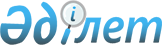 О внесении изменений и дополнений в решение Аксуского городского маслихата (XXI сессия, IV созыв) N 187/21 от 25 декабря 2009 года "О бюджете города Аксу на 2010 - 2012 годы"
					
			Утративший силу
			
			
		
					Решение маслихата города Аксу Павлодарской области от 14 апреля 2010 года N 199/25. Зарегистрировано Управлением юстиции города Аксу Павлодарской области 16 апреля 2010 года N 12-2-135. Утратило силу в связи с истечением срока действия (письмо маслихата города Аксу Павлодарской области от 11 марта 2014 года N 1-11/43)      Сноска. Утратило силу в связи с истечением срока действия (письмо маслихата города Аксу Павлодарской области от 11.03.2014 N 1-11/43).

      В соответствии с подпунктом 1) пункта 1 статьи 6 Закона Республики Казахстан "О местном государственном управлении и самоуправлении в Республике Казахстан", со статьей 106 Бюджетного кодекса Республики Казахстан от 4 декабря 2008 года, решением сессии областного маслихата маслихата (XXIV сессия, IV созыв) от 9 апреля 2010 года N 272/24 "О внесении изменений и дополнений в решение областного маслихата (XXI сессия IV созыв) от 22 декабря 2009 года N 259/21 "Об областном бюджете на 2010 - 2012 годы" городской маслихат РЕШИЛ:



      1. Внести в решение Аксуского городского маслихата (XXI сессия, IV созыв) от 25 декабря 2009 года N 187/21 "О бюджете города Аксу на 2010 - 2012 годы" (зарегистрированное в Реестре государственной регистрации нормативных правовых актов за N 12-2-122, опубликованное 6 января 2010 года в газете "Акжол – Новый путь") следующие изменения и дополнения:



      пункт 1 указанного решения изложить в следующей редакции:

      "1) доходы – 3504915 тысяч тенге:

      налоговые поступления – 2219136 тысяч тенге;

      неналоговые поступления – 5798 тысяч тенге;

      поступления от продажи основного капитала – 7924 тысяч тенге;

      поступления трансфертов – 1272057 тысяч тенге;

      2) затраты – 3446145 тысяч тенге;

      3) чистое бюджетное кредитование – 23146 тысяч тенге:

      бюджетные кредиты – 23146 тысяч тенге;

      погашение бюджетных кредитов – равно ноль тенге;

      4) сальдо по операциям с финансовыми активами – 80000 тысяч тенге:

      приобретение финансовых активов – 80000 тысяч тенге;

      поступления от продажи финансовых активов государства - равно ноль тенге;

      5) дефицит бюджета – -44376) тысяч тенге;

      6) финансирование дефицита бюджета – 44376 тысяч тенге:

      поступление займов – 23146 тысяч тенге;

      используемые остатки бюджетных средств – 21230 тысяч тенге".



      в пункте 3 указанного решения цифры "538321" заменить цифрами "622057".



      2. Приложение 1 к указанному решению городского маслихата изложить в новой редакции согласно приложению 1 к настоящему решению.



      3. Настоящее решение вводится в действие с 1 января 2010 года.



      4. Контроль за выполнением данного решения возложить на постоянную комиссию по вопросам плана и бюджета городского маслихата.      Председатель сессии                        А. Амангалиев      Секретарь городского маслихата             М. Омаргалиев

Приложение 1         

к решению Аксуского городского 

маслихата (ХХV сессия, IV созыв)

от 14 апреля 2010 года N 199/25  Бюджет города Аксу на 2010 год
					© 2012. РГП на ПХВ «Институт законодательства и правовой информации Республики Казахстан» Министерства юстиции Республики Казахстан
				КатегорияКатегорияКатегорияКатегорияКатегорияКатегорияСумма (тысяч тенге)Класс                     НаименованиеКласс                     НаименованиеКласс                     НаименованиеКласс                     НаименованиеКласс                     НаименованиеКласс                     НаименованиеСумма (тысяч тенге)ПодклассПодклассПодклассПодклассПодклассПодклассСумма (тысяч тенге)1234567I. Доходы35049151Налоговые поступления221913601Подоходный налог12206542Индивидуальный подоходный налог122065403Социальный налог2071281Социальный налог20712804Налоги на собственность7165771Налоги на имущество4802003Земельный налог1834204Налог на транспортные средства516575Единый земельный налог130005Внутренние налоги на товары, работы и услуги634862Акцизы21303Поступления за использование природных и других ресурсов540004Сборы за ведение предпринимательской и профессиональной деятельности69815Налог на игорный бизнес37508Обязательные платежи, взимаемые за совершение юридически значимых действий и (или) выдачу документов уполномоченными на то государственными органами или должностными лицами112911Государственная пошлина112912Неналоговые поступления579801Доходы от государственной собственности52985Доходы от аренды имущества, находящегося в государственной собственности529806Прочие неналоговые поступления5001Прочие неналоговые поступления5003Поступления от продажи основного капитала792401Продажа государственного имущества, закрепленного за государственными учреждениями7591Продажа государственного имущества, закрепленного за государственными учреждениями75903Продажа земли и нематериальных активов71651Продажа земли61652Продажа нематериальных активов10004Поступления трансфертов127205702Трансферты из вышестоящих органов государственного управления12720572Трансферты из областного бюджета1272057Функциональная группаФункциональная группаФункциональная группаФункциональная группаФункциональная группаФункциональная группаСумма (тыс. тенге)ПодфункцияПодфункцияПодфункцияПодфункцияПодфункцияСумма (тыс. тенге)УчреждениеУчреждениеУчреждениеУчреждениеСумма (тыс. тенге)ПрограммаПрограммаПрограммаСумма (тыс. тенге)ПодпрограммаПодпрограммаСумма (тыс. тенге)II. Затраты344614501Государственные услуги общего характера1653671Представительные, исполнительные и другие органы, выполняющие общие функции государственного управления133804112Аппарат маслихата района (города областного значения)9118001Услуги по обеспечению деятельности маслихата района (города областного значения)9118122Аппарат акима района (города областного значения)49692001Услуги по обеспечению деятельности акима района (города областного значения)49692123Аппарат акима района в городе, города районного значения, поселка, аула (села), аульного (сельского) округа74994001Услуги по обеспечению деятельности акима района в городе, города районного значения, поселка, аула (села), аульного (сельского) округа73494023Материально-техническое оснащение государственных органов15002Финансовая деятельность22041452Отдел финансов района (города областного значения)22041001Услуги по реализации государственной политики в области исполнения и контроля за исполнением бюджета района и управления коммунальной собственностью района (города областного значения)17961003Проведение оценки имущества в целях налогообложения601004Организация работы по выдаче разовых талонов и обеспечение полноты сбора сумм от реализации разовых талонов1089011Учет, хранение, оценка и реализация имущества, поступившего в коммунальную собственность23905Планирование и статистическая деятельность9522453Отдел экономики и бюджетного планирования (города областного значения)9522001Услуги по реализации государственной политики в области формирования и развития экономической политики, системы государственного планирования и управления района (города областного значения)952202Оборона95291Военные нужды9529122Аппарат акима района (города областного значения)9529005Мероприятия в рамках исполнения всеобщей воинской обязанности952903Общественный порядок, безопасность, правовая, судебная, уголовно-исполнительная деятельность47001Правоохранительная деятельность4700458Отдел жилищно-коммунального хозяйства, пассажирского транспорта и автомобильных дорог района (города областного значения)4700021Обеспечение безопасности дорожного движения в населенных пунктов470004Образование16858101Дошкольное воспитание и обучение225050123Аппарат акима района в городе, города районного значения, поселка, аула (села), аульного (сельского) округа29886004Поддержка организаций дошкольного воспитания и обучения29886464Отдел образования района (города областного значения)195164009Обеспечение деятельности организаций дошкольного воспитания и обучения1951642Начальное, основное среднее и общее среднее образование1393828123Аппарат акима района в городе, города районного значения, поселка, аула (села), аульного (сельского) округа5440005Организация бесплатного подвоза учащихся до школы и обратно в аульной (сельской) местности5440464Отдел образования района (города областного значения)1388388003Общеобразовательное обучение1333086006Дополнительное образование для детей и юношества553029Прочие услуги в области образования66932464Отдел образования района (города областного значения)66932001Услуги по реализации государственной политики на местном уровне в области образования12167005Приобретение и доставка учебников, учебно-методических комплексов для государственных организаций образования района (города областного значения)20365007Проведение школьных олимпиад и внешкольных мероприятий районного (городского) масштаба900011Капитальный, текущий ремонт объектов образования в рамках реализации стратегии региональной занятости и переподготовки кадров3350006Социальная помощь и социальное обеспечение2194882Социальная помощь195240123Аппарат акима района в городе, города районного значения, поселка, аула (села), аульного (сельского) округа14202003Оказание социальной помощи нуждающимся гражданам на дому14202451Отдел занятости и социальных программ района (города областного значения)180738002Программа занятости54500005Государственная адресная социальная помощь10000006Жилищная помощь40000007Социальная помощь отдельным категориям нуждающихся граждан по решению местных представительных органов23136010Материальное обеспечение детей-инвалидов, воспитывающихся и обучающихся на дому1600014Оказание социальной помощи нуждающимся гражданам на дому10246016Государственные пособия на детей до 18 лет10000017Обеспечение нуждающихся инвалидов обязательными гигиеническими средствами и предоставление услуг специалистами жестового языка, индивидуальными помощниками в соответствии с индивидуальной программой реабилитации инвалида7000019Обеспечение проезда участникам и инвалидам Великой Отечественной войны по странам Содружества Независимых Государств, по территории Республики Казахстан, а также оплаты им и сопровождающим их лицам расходов на питание, проживание, проезд для участия в праздничных мероприятиях в городах Москва, Астана к 65 летию Победы в Великой Отечественной войне1143020Выплата единовременной материальной помощи участникам и инвалидам Великой Отечественной войны, а также лицам, приравненным к ним, военнослужащим, в том числе уволенным в запас (отставку), проходившим военную службу в период с 22 июня 1941 года по 3 сентября 1945 года в воинских частях, учреждениях, в военно-учебных заведениях, не входящих в состав действующей армии, награжденным медалью "За победу над Германией в Великой Отечественной Войне 1941-1945 гг." или медалью "За победу над Японией", проработавшим (прослужившим) не менее шести месяцев в тылу в годы Великой Отечественной Войны к 65-летию Победы в Великой Отечественной войне23113464Отдел образования района (города областного значения)300008Социальная поддержка обучающихся и воспитанников организаций образования очной формы обучения3009Прочие услуги в области социальной помощи и социального обеспечения24248451Отдел занятости и социальных программ района (города областного значения)24248001Услуги по реализации государственной политики на местном уровне в области обеспечения занятости социальных программ для населения23706011Оплата услуг по зачислению, выплате и доставке пособии и других социальных выплат54207Жилищно-коммунальное хозяйство8239021Жилищное хозяйство303800458Отдел жилищно-коммунального хозяйства, пассажирского транспорта и автомобильных дорог района (города областного значения3800003Организация сохранения государственного жилищного фонда2300004Обеспечение жильем отдельных категорий граждан1500467Отдел строительства района (города областного значения)300000004Развитие, обустройство и (или) приобретение инженерно-коммуникационной инфраструктуры3000002Коммунальное хозяйство423870123Аппарат акима района в городе, города районного значения, поселка, аула (села), аульного (сельского) округа3500014Организация водоснабжения населенных пунктов3500458Отдел жилищно-коммунального хозяйства, пассажирского транспорта и автомобильных дорог района (города областного значения220370012Функционирование системы водоснабжения и водоотведения25440026Организация эксплуатации тепловых сетей, находящихся в коммунальной собственности районов (городов областного значения)2610028Развитие коммунального хозяйства31000030Ремонт инженерно-коммуникационной инфраструктуры и благоустройство населенных пунктов в рамках реализации стратегии региональной занятости и переподготовки кадров161320467Отдел строительства района (города областного значения)200000031Развитие инженерно-коммуникационной инфраструктуры и благоустройство населенных пунктов в рамках реализации стратегии региональной занятости и переподготовки кадров2000003Благоустройство населенных пунктов96232123Аппарат акима района в городе, города районного значения, поселка, аула (села), аульного (сельского) округа11940008Освещение улиц населенных пунктов7540009Обеспечение санитарии населенных пунктов1750010Содержание мест захоронений и погребение безродных150011Благоустройство и озеленение населенных пунктов2500458Отдел жилищно-коммунального хозяйства, пассажирского транспорта и автомобильных дорог района (города областного значения)84292015Освещение улиц населенных пунктов24450016Обеспечение санитарии населенных пунктов19500017Содержание мест захоронений и погребение безродных2000018Благоустройство и озеленение населенных пунктов383428Культура, спорт, туризм и информационное пространство1387631Деятельность в области культуры71769123Аппарат акима района в городе, города районного значения, поселка, аула (села), аульного (сельского) округа8399006Поддержка культурно-досуговой работы на местном уровне8399455Отдел культуры и развития языков района (города областного значения)63370003Поддержка культурно-досуговой работы633702Спорт10268465Отдел физической культуры и спорта района (города областного значения)10268006Проведение спортивных соревнований на районном (города областного значения) уровне9818007Подготовка и участие членов сборных команд района (города областного значения) по различным видам спорта на областных спортивных соревнованиях4503Информационное пространство30012455Отдел культуры и развития языков района (города областного значения)19012006Функционирование районных (городских) библиотек17512007Развитие государственного языка и других языков народов Казахстана1500456Отдел внутренней политики района (города областного значения)11000002Услуги по проведению государственной информационной политики через газеты и журналы4700005Услуги по проведению государственной информационной политики через телерадиовещание63009Прочие услуги по организации культуры, спорта, туризма и информационного пространства26714455Отдел культуры и развития языков района (города областного значения)16708001Услуги по реализации государственной политики на местном уровне в области развития языков и культуры4681004Капитальный текущий ремонт объектов культуры в рамках реализации стратегии региональной занятости и переподготовки кадров12027456Отдел внутренней политики района (города областного значения)6627001Услуги по реализации государственной политики на местном уровне в области информации, укрепления государственности и формирования социального оптимизма граждан5747007Материально-техническое оснащение государственных органов80003Реализация региональных программ в сфере молодежной политики800465Отдел физической культуры и спорта района (города областного значения)3379001Услуги по реализации государственной политики на местном уровне в сфере физической культуры и спорта337910Сельское, водное, лесное, рыбное хозяйство, особо охраняемые природные территории, охрана окружающей среды и животного мира, земельные отношения1813211Сельское хозяйство13066453Отдел экономики и бюджетного планирования района (города областного значения)2382099Реализация мер социальной поддержки специалистов социальной сферы сельских населенных пунктов за счет целевых трансфертов из республиканского бюджета2382462Отдел сельского хозяйства района (города областного значения)8124001Услуги по реализации государственной политики на местном уровне в сфере сельского хозяйства8124473Отдел ветеринарии района (города областного значения)2560001Услуги по реализации государственной политики на местном уровне в сфере ветеринарии2360004Материально-техническое оснащение государственных органов2002Водное хозяйство150000467Отдел строительства района (города областного значения)150000012Развитие системы водоснабжения1500006Земельные отношения6085463Отдел земельных отношений района (города областного значения)6085001Услуги по реализации государственной политики в области регулирования земельных отношений на территории района (города областного значения)5965008Материально-техническое оснащение государственных органов1209Прочие услуги в области сельского, водного, лесного, рыбного хозяйства, охраны окружающей среды и земельных отношений12170473Отдел ветеринарии района (города областного значения)12170011Проведение противоэпозоотических мероприятий1217011Промышленность, архитектурная, градостроительная и строительная деятельность80012Архитектурная, градостроительная и строительная деятельность8001467Отдел строительства района (города областного значения)3298001Услуги по реализации государственной политики на местном уровне в области строительства3298468Отдел  архитектуры и градостроительства района (города областного значения)4703001Услуги по реализации государственной политики в области архитектуры и градостроительства на местном уровне470312Транспорт и коммуникация995001Автомобильный транспорт28500123Аппарат акима района в городе, города районного значения, поселка, аула (села), аульного (сельского) округа1500013Обеспечение функционирования автомобильных дорог в городах районного значения, поселках, аулах (селах), аульных сельских округах1500458Отдел жилищно-коммунального хозяйства, пассажирского транспорта и автомобильных дорог района (города областного значения)27000023Обеспечение функционирования автомобильных дорог270009Прочие услуги в сфере транспорта и коммуникаций71000458Отдел жилищно-коммунального хозяйства, пассажирского транспорта и автомобильных дорог района (города областного значения)71000008Ремонт и содержание автомобильных дорог районного значения, улиц городов и населенных пунктов в рамках реализации стратегии региональной занятости и переподготовки кадров56000024Организация внутрипоселковых (внутригородских) внутрирайонных общественных перевозок1500013Прочие325453Поддержка предпринимательской деятельности и защита конкуренции5459469Отдел предпринимательства района (города областного значения)5459001Услуги по реализации государственной политики на местном уровне в области развития предпринимательства и промышленности4159003Поддержка предпринимательской деятельности13009Прочие27086452Отдел финансов района (города областного значения)10500012Резерв местного исполнительного органа района (города областного значения)10500453Отдел экономики и бюджетного планирования (города областного значения)32003Разработка технико-экономического обоснования местных бюджетных инвестиционных проектов и концессионных проектов и проведение его экспертизы32458Отдел жилищно-коммунального хозяйства, пассажирского транспорта и автомобильных дорог района (города областного значения)16554001Услуги по реализации государственной политики на местном уровне в области жилищно-коммунального хозяйства, пассажирского транспорта и автомобильных дорог1655415Трансферты772191Трансферты77219452Отдел финансов района (города областного значения)77219006Возврат неиспользованных (недоиспользованных) целевых трансфертов919020Целевые текущие трансферты в вышестоящие бюджеты в связи с изменением фонда оплаты труда в бюджетной сфере76300III. Чистое бюджетное кредитование:2314610Сельское, водное, лесное, рыбное хозяйство, особо охраняемые природные территории, охрана окружающей среды и животного мира, земельные отношения231461Сельское хозяйство23146453Отдел экономики и бюджетного планирования района (города областного значения)23146006Бюджетные кредиты для реализации мер социальной поддержки специалистов социальной сферы сельских населенных пунктов23146IV. Сальдо по операциям с финансовыми активами80000Приобретение финансовых активов8000013Прочие800009Прочие80000452Отдел финансов района (города областного значения)80000014Формирование или увеличение уставного капитала юридических лиц80000V. Дефицит бюджета-44376VI. Финансирование дефицита бюджета443767Поступление займов231461Внутренние государственные займы231462Договоры займа23146003Займы, получаемые местным исполнительным органом района (города областного значения)2314616Погашение займов01Погашение займов0452Отдел финансов района (города областного значения)0009Погашение долга местного исполнительного органа08Движение остатков бюджетных средств212301Остатки бюджетных средств212301Свободные остатки бюджетных средств212301Свободные остатки бюджетных средств21230